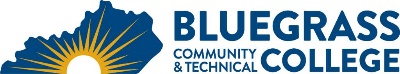 Program Coordinator: Dixie Kendall	E-mail: dixie.kendall@kctcs.edu		Phone: 859-227-1877Program Website: https://bluegrass.kctcs.edu/education-training/program-finder/equine-studies.aspx Student Name:		Student ID: Students must meet college readiness benchmarks as identified by the Council on Postsecondary Education or remedy the identified skill deficiencies. Graduation Requirements:Advisor Name	__________________________________	Advisor Contact	________________________________Certificate Requirements:First SemesterCredit HoursTermGradePrerequisitesNotesEQS 103 Racehorse Care1EQS 104 Racehorse Care Lab3Pre or Coreq: EQS 103EQS 110 Basic Equine Physiology 3EQS 130 Introduction to the Racing Industry3Technical Elective3Total Semester Credit Hours13Second SemesterCr. Hrs.TermGradePrerequisitesNotesEQS 111 Introduction to Riding Racehorses1EQS 112 Racehorse Riding Skills I4Instructor ConsentPre or Coreq: EQS 103 & 104EQS 125 Equine Nutrition3EQS 110EQS 200 Lameness in Racehorses3Pre or Coreq: EQS 110EQS 240 Equine Legal and Business Principles3Total Semester Credit Hours14Summer SessionCr. Hrs.TermGradePrerequisitesNotesEQS 113 Racehorse Riding Skills4EQS 112 and Consent of InstructorTotal Session Credit Hours4Third SemesterCr. Hrs.TermGradePrerequisitesNotesEQS 101 Introduction to the Thoroughbred3See note on back.EQS 212 Racehorse Riding Principles3EQS 113 and Consent of InstructorEQS 213 Racehorse Riding Techniques2EQS 212 and Consent of InstructorTechnical Elective3Pre or Coreq: EQS 123Social/Behavioral Sciences, Natural Sciences, OR Quantitative Reasoning course3Total Semester Credit Hours14Fourth SemesterCr. Hrs.TermGradePrerequisitesNotesEQS 215 Life Skills for Jockeys3See note on back.EQS 299 Equine Cooperative Education1Written Communication, Oral Communication, OR Heritage/Humanities course3Digital Literacy0 – 3Total Semester Credit Hours7 – 10 Total Diploma Credit Hours52 – 5525% or more of Total Diploma Credit Hours must be earned at BCTCCumulative GPA must be 2.0 or higherAdditional InformationTechnical ElectivesTechnical ElectivesTechnical ElectivesCourseCr. Hrs.PrerequisitesEQM 120 Introduction to Commercial Breeding3EQM 100 or Consent of InstructorEQS 115 Equine Health & Medication3EQS 110 or Consent of InstructorEQS 118 Equine Bloodstock3EQS 121 Introduction to Breaking and Training Racehorses1EQS 122 Yearling Breaking and Management3EQS 121EQS 123 Breaking and Prepping Two-Year Olds3EQS 103 and EQS 104EQS 223 Training Principles & Practices4Prereq or Coreq: EQS 123EQS 225 Life Skills for Horsemen3EQS 299 Equine Cooperative Education1 – 9 Consent of InstructorBAS 120 Personal Finance3BAS 160 Introduction to Business3SPA 101 Elementary Spanish I4Any EQM or EQS course from the Horseman Track or other courses approved by the Program Coordinator1-6Embedded CredentialsEmbedded CredentialsEmbedded CredentialsEmbedded CredentialsCredentialTitleRequirementsTotal Credit HoursTotal Credit HoursCertificateEquine Industry WorkforceEQS 101, EQS 103, EQS 104, EQS 110, EQS 130, EQS 2001616CertificateExercise RiderEQS 101, EQS 103, EQS 104, EQS 110, EQS 111, EQS 112, EQS 113, EQS 130222225% or more of Total Certificate Credit Hours must be earned at BCTCGrade of C or higher in each course required for certificate